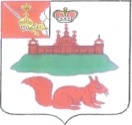 МУНИЦИПАЛЬНОЕ СОБРАНИЕ КИЧМЕНГСКО-ГОРОДЕЦКОГО МУНИЦИПАЛЬНОГО РАЙОНА ВОЛОГОДСКОЙ ОБЛАСТИРЕШЕНИЕс. Кичменгский ГородокО Стратегии районаВ соответствии с Федеральным законом от 28.06.2014 № 172-ФЗ «О стратегическом планировании в Российской Федерации» Муниципальное Собрание РЕШИЛО:Одобрить проект Стратегии социально-экономического развития Кичменгско-Городецкого муниципального района на период до 2020 года.Рекомендовать администрации района направить проект Стратегии социально-экономического развития Кичменгско-Городецкого муниципального района на период до 2020 года на согласование в органы государственной власти Вологодской области.Заместитель председателя Муниципального Собрания                                                            Г.М. ДурягинаГлава района                                                                                А.И. Летовальцевот29.05.2015№137